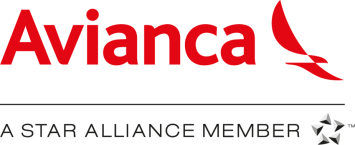 CONTINÚAN CANCELACIONES A NUEVA YORK POR TORMENTA INVERNAL 6 de enero de 2018. Como consecuencia de la tormenta invernal Grayson que azota la costa este de Estados Unidos, Avianca anuncia nuevas cancelaciones y aplazamientos con destino a Nueva York para los días 6 y 7 de enero. Vuelos cancelados: Adicional a la operación cancelada, los siguientes vuelos presentan ajustes en su programación.Vuelos adicionales: Buscando garantizar el servicio aéreo, Avianca ha programado vuelos adicionales los días 8 y 9 de enero para contrarrestar las afectaciones del fin de semana, los cuales serán operados en aeronaves Boeing 787 con capacidad para 250 viajeros. Exoneración de pago por cambio en la fecha de viaje Los viajeros con reserva para desplazarse desde y hacia Nueva York y Newark entre el 3 y el 11 de enero, podrán hacer cambios de fecha de viaje, sin pago de penalidad para volar hasta un mes después de la fecha de afectación. Por su parte, los viajeros que desistan de viajar podrán solicitar el reembolso de su dinero.Asimismo, los viajeros afectados podrán realizar cambios de ruta a Boston y Washington sin cobro de penalidad, con el fin de facilitar su traslado al interior de Estados Unidos.Avianca mantiene el monitoreo permanente a las condiciones meteorológicas de la zona con el fin de tomar medidas encaminadas a la seguridad de sus viajerosPara información sobre el estado de su vuelo, pueden consultar la app de Avianca, página web y líneas de Call Center: San Pedro Sula: (504) 2570-8222El Salvador: (503) 2267-8222Estados Unidos: 1800 2842622Costa Rica: (506) 2299-8222Colombia: (01 8000) 95-3434Perú: (511) 511-8222Avianca es la marca comercial que identifica a las aerolíneas del transporte de pasajeros y carga integradas en la Holdings. Con un equipo humano integrado por más de 21,000 colaboradores, las aerolíneas atienden en forma directa más de 105 destinos en 28 países de América y Europa, utilizando para ello una moderna flota de 181 aeronaves de corto, mediano y largo alcance.  A través de su membresía con Star Alliance, los viajeros de Avianca pueden acceder a destinos en 192 países y 1.300 aeropuertos alrededor del mundo. Con 18.500 salidas diarias de vuelos, los pasajeros tienen acceso a 98% de los países del mundo. Su programa de viajero frecuente cuenta con más de 7 millones de socios. Además de sus servicios de transporte aéreo de pasajeros, Avianca ofrece un portafolio de servicios turísticos, transporte de carga, courier y asistencia aeronáutica, a través de sus Unidades de Negocios Avianca Tours, Avianca Cargo, Deprisa y Avianca Services. Durante el año 2016 Avianca transportó 29,4 millones de pasajeros. Para mayor información visite www.avianca.com, Facebook.com/aviancafanpage y en twitter @Avianca_comInformación para Prensa: aviancanoticias@avianca.comFECHAVUELORUTA6 enero  020Bogotá - New York7 enero021New York - Bogotá6 enero244Bogotá - New York7 enero 245New York - Bogotá6 enero206Cartagena - New York7 enero207New York - Cartagena6 enero042Medellín - New York7 enero043New York – Medellín6 enero 671New York - Salvador6 enero570New York - Salvador6 enero670Salvador - New York6 enero566Salvador - New York6 enero574San Pedro Sula - New York6 enero571New York - Salvador7 enero671New York - Salvador7 enero 567New York - Salvador7 enero575New York – San Pedro SulaVUELORUTAITINERARIO REGULAR NUEVO ITINERARIOAV153Nueva York - Bogotá5 enero22:36 horas6 enero15:00 horasAV021Nueva York-Bogotá6 enero6:30 horas6 enero16:00 horas AV245Nueva York-Bogotá6 enero00:10 horas7 enero7:00 horasAV043Nueva York- Medellín6 enero7:55 horas7 enero01:30 horasFECHAVUELORUTA7 enero AV3571Nueva York-Salvador 8 enero  AV5050Bogotá - New York9 eneroAV5051Nueva York - Bogotá8 eneroAV5052Bogotá-Nueva York9 enero AV5053 Nueva York - Bogotá